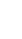 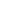 《红楼梦导读》听课反思王 梅今天听了刘莉老师的这节《红楼梦导读》，我感受到了老师备课的热情、上课时的饱满精神。一节课下来感受很多，简单反思了一下：趣味性刘莉老师首先让学生猜谜，谜底是红楼梦中的人物。这让学生迅速进入课堂情境，并产生了浓厚兴趣。接着从《红楼梦》中选择了几句非常有特色的人物语言，让学生猜，教师自己模拟示范，活灵活现。然后又选了几首《红楼梦》中的诗词，依然让学生判断作者是谁。这些操作非常符合本节课的教学目标：让学生消除阅读长篇大作的畏难情绪，产生阅读《红楼梦》的自发需求。文学性《红楼梦》这本书内容非常多，正如鲁迅所说，经学家看见《易》，道学家看见淫，才子看见缠绵，革命家看见排满，流言家看见宫闱秘事……刘老师选择了文学性比较强的几点——各具特色的人物语言、诗作、人名等，深入浅出，很好地体现了语文课堂的文学性。不足课堂上的展示多而杂，必定无法深入，只能是浮光掠影，走马观花。留给学生思考的时间可以再多一点，有些问题学生是能解决的，相信学生而不是教师包办代替，是否会更好？2024.3.14